WRITING ABOUT LITERATURE SYNTHESIS  ESSAYWRITING ABOUT LITERATURE ― SYNTHESIS ESSAYThis handbook is designed to help students plan, organize and write a synthesis essay. It contains tips and examples to take you through each part of writing a synthesis essay— from reading the question to writing the essay.What is a literary analysis?When you read a literary work in an English class, you’re being asked to read in a special way: You’re being asked to perform literary analysis. Literary analysis involves examining all the parts of a literary work—elements such as character, setting, tone, and imagery—and thinking about how the author uses those elements to create certain effects.What is an interpretation?A literary analysis explains a literary work by means of interpretation. An interpretation is developed by an in-depth examination of a literary work, and proved by finding evidence in the literary work that supports the point(s) you are making in the literary analysis.FORMULATE A CONNECTION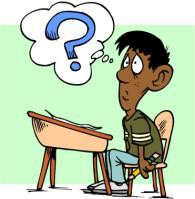 Your synthesis essay requires you to make insightful connections between your choice novel and one other reading done in class (articles, poems, Garcia Girls). Your goal will ultimately be to present and support a claim about the two readings.EXAMPLES: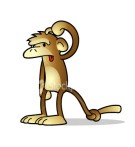 In both How the Garcia Girls Lost Their Accents by Julia Alvarez and The Sound and the Fury by William Faulkner the nonlinear narrative structure, frequent shifts in point of view and rotating settings force readers, like the characters, to grapple with difficult situations.In both How the Garcia Girls Lost Their Accents by Julia Alvarez and Enrique’s Journey the characters movements from Latin America to the United States evokes the theme of a struggle for identity in a shifting cultural landscape. KEEP TRACK OF YOUR READING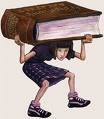 Collect and Annotate EvidenceUnderline the passages, symbols, images, or scenes that deal with your essay question.In the margin, write short notes about what the words and phrases mean, why they are important, what they represent on a larger scale. These notes should be abbreviated, just what you need to remember your thoughts.Look for textual evidence in different parts of the literary works.Prioritize the evidence. Ask yourself, “What are the strongest pieces of textual evidence?  Number the textual evidence from the strongest evidence to the weakest evidence. Only the strongest evidence will be used in your essay outline.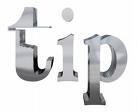 WRITING A LITERARY ANALYSIS (SYNTHESIS ESSAY)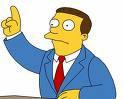 Now that you have the evidence, your job is to construct a well-formed argument (in the form of a literary analysis) in the same way that a lawyer must build a case to defend a client.ALWAYS, ALWAYS, OUTLINE YOUR ESSAY!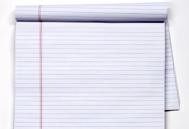 Step 1: Go back and read through your annotations and create a list of 3-5 key points that will be the “heart” of your essay. See this in action: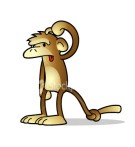 Optimistic spirit and outlook ― both Jenny and Chris Gardner come from impoverished backgrounds and both are able to escape through the power of an optimistic spirit and outlookJenny’s power of imagination ― despite being denied the opportunity to attend the circus, Jenny is able to escape through her imagination and to envision a circus that is more glorious than the real event.Chris’ powers of positive attitude and goal setting ― despite being a struggling single-father and living in a ghetto, Chris Gardner was able envision the possibility of a more prosperous future. He sets goals in order to become successful.Step 2: Create a grid using the title of the works as organizers. Make a list of each key points and the evidence in the literary work that supports the point(s) you are making. It is important that you include evidence from different parts of the literary works. See this in action:INTRODUCTION OR OPENING PARAGRAPH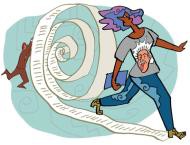 Your introduction sets up the entire essay. It should be short and effective.It shows where you stand regarding the question (how you intend to answer it).It situates the reader and lets him or her know what to expect,It provides any necessary context ―what works you are discussing, where you stand in regards to the question (how you intend to answer it), what big idea will you be addressing.It presents your thesis. This usually happens at or very near the end of your introduction. See the introductory paragraph in action:Amid despair and hardship both Jenny in Jia Lynn Yang’s “Happiness for Sale” and Chris Gardner, in Sinclair Ross’ “Circus in Town” remain hopeful. Jenny is a young child living in the 1930s, while Chris Gardner is a struggling adult living in modern times. Optimism is the sole driving force which allows both Jenny and Chris Gardner to overcome dire circumstances and the doubts of others. BODY PARAGRAPHS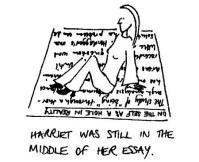 Once you’ve written your introduction, you’ll take the points you developed and turn them into your body paragraphs. The body of your essay will be where you present most of your analysis.Step 1: Begin with a strong topic sentence.Topic sentences are like signs on a highway: they tell the reader where they are and where they’re going.A good topic sentence not only alerts readers to what point will be discussed in the following paragraph but also gives them a sense of what argument will be made about that point. See the topic sentence (key point) in action:The power of maintaining an optimistic spirit and outlook creates an environment that enables both Jenny and Chris to overcome the harsh circumstances around them.It not only tells us what the paragraph will discuss (optimism) but how the paragraph will discuss the topic (by showing how optimism creates a set of conditions that leads to changed circumstances.Step 2: Fully and completely develop a single point.Don’t skip around in your paragraph or try to stuff in too much material. Body paragraphs are like bricks: Each individual one needs to be strong and sturdy or the entire structure will collapse. Make sure you have really proven your point before moving on to the next one.Step 3: Use transitions effectively.Good literary essay writers know that each paragraph must be clearly and strongly linked to the material around it. Think of each paragraph as a response to the one that precedes it.Use transition words to indicate what kind of response you’re making (see chart on page 13.P.E.E. METHODSee the P.E.E. Method in action: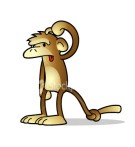 Maintaining an optimistic spirit and outlook enables both Jenny and Chris to overcome the dire circumstances in their lives. Through optimism, Jenny is able to find hope. This quote conveys to the reader Jenny’s ability to spirit herself away from despair and through her vivid imagination “to have her circus”. “Not the kind that would stop off at a little town. Not just a tent and an elephant or two. No ―for this was her own circus; the splendid, matchless circus of a little girl who had never seen one.”Whereas Jenny’s optimism prompts her imagination, Chris Gardner’s spurs determination. Though a homeless man, trapped in a desperate situation “raising his son alone” and living in “an apartment situated in the ‘ghettos of Oakland’”, through pure willpower Gardner manifests the lifestyle he desires. His consistently optimistic mindset allows him to patiently tread through hardship and poverty. But most importantly, like Jenny, optimism allows Gardner to dream of moving forward. “Every time I picked up the phone,‟ he recalls, “I knew I was getting closer to digging myself out of the hole.” And though many people just dream, Chris Gardner thinks to himself “Baby steps count. But you’ve always got to be moving forward‟ ”. Attributes such as “persistence, progress and faith”, all born from optimism, is how Chris Gardner is able to rise above hardship and to achieve success. Use transitions to argue, explain and compare ideas.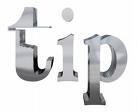 CONCLUSION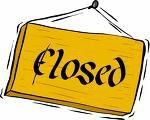 You use the conclusion to quickly summarize the specifics learned thus far and then hint at the broader implications of your topic. A good conclusion will:Synthesize the arguments, not summarize them. Similarly, don’t repeat the details of your body paragraphs in your conclusion.Make a case for why your points are important. What do your readers know now that they didn’t know before? How will that knowledge help them better appreciate or understand the work overall?Stay relevant. Your conclusion is not the time to pad your essay with all the extra, interesting ideas you came up but couldn’t fit into the essay proper.Use transitions such as: on the whole, summing up, to conclude, in conclusion, as I have shown, as I have said, hence, therefore, accordingly, thus, as a result, consequently, on the whole. See the conclusion in action:Optimism is the key aspect which frees both Jenny and Chris Gardner. Whether it is the attempt to fulfill a childhood dream of attending a circus, or a struggle to be successful in the harsh modern world, optimism paves the way to success for both Jenny and Chris. At the conclusion of each paragraph ALWAYS: At the conclusion of each paragraph ALWAYS:Check that each paragraph does more than summarize the text. I should analyze textual passages according to the thesis assertion. You will lose marks if you just retell.Open each paragraph with a topic sentence. This is a sentence that clearly makes a point that is to be developed in your argument. Use your topic sentence to keep you on track in your writing.Check back to make certain that you are still answering the question you have been asked (many students gradually drift off the question as the essay goes on).Miss a line between paragraphs so the marker can clearly see where your next point begins.Write a conclusion. A conclusion consists of 2-3 sentences but these will need to be convincing and authoritative. It is crucial to keep the conclusion brief and to the point and, above all else, do not introduce new material in the conclusion.Use literary vocabulary such as “work of literature”, literary work, not “story”.EDIT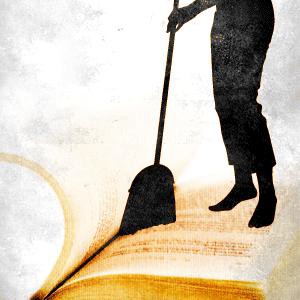 Read your essay aloud to check for overall sense and sound.Check your sentences for rhythm, balance, and correctness.  Does each sentence express a complete thought (no fragments)?  Is each punctuated as a complete sentence (no comma splices or run-ons)?Make sure your writing is concise. Take out any words, phrases, or ideas which are repeated unnecessarily, which sound flowery, or which pad rather than add to an explanation.Study each paragraph for overall effectiveness and clarity.  Does each paragraph have a clear purpose and focus (topic sentence)? Have you used appropriate transitions within and between paragraphs? PROOFREAD – 3 TRICKS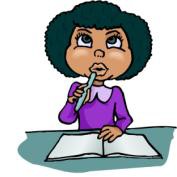 Check your writing for any words or phrases which may have been left out.Check your writing for spelling, capitalization and punctuation errors.Read once for grammar and spelling.Amid despair and hardship both Jenny in Jia Lynn Yang’s “Happyness for Sale” and Chris Gardner, in Sinclair Ross’ “Circus in Town” remain hopeful. Jenny is a young child living in the 1930s, while Chris Gardner is a struggling adult living in modern times. Optimism is the sole driving force which allows both Jenny and Chris Gardner to overcome harsh circumstances and the doubts of others.Maintaining an optimistic spirit and outlook enables both Jenny and Chris to overcome the dire circumstances in their lives. Through optimism, Jenny is able to find hope. This quote conveys to the reader Jenny’s ability to spirit herself away from despair and through her vivid imagination “to have her circus”. “Not the kind that would stop off at a little town. Not just a tent and an elephant or two. No ―for this was her own circus; the splendid, matchless circus of a little girl who had never seen one.”Whereas Jenny‟s optimism prompts her imagination, Chris Gardner’s spurs determination. Though a homeless man, trapped in a desperate situation “raising his son alone” and living in “an apartment situated in the “ghettos of Oakland”, through pure willpower Gardner manifests the lifestyle he desires. His consistently optimistic mindset allows him to patiently tread through hardship and poverty. But most importantly, like Jenny, optimism allows Gardner to dream of moving forward. “Everytime I picked up the phone,‟ he recalls, “I knew I was getting closer to digging myself out of the hole.” And though many people just dream, Chris Gardner thinks to himself “ Baby steps count. But you’ve always got to be moving forward”. Attributes such as “persistence, progress and faith”, all born from optimism, is how Chris Gardner is able to rise above hardship and to achieve success.Optimism is the key aspect which frees both Jenny and Chris Gardner. Whether it is the attempt to fulfill a childhood dream of attending a circus, or a struggle to be successful in the harsh modern world, optimism paves the way to success for both Jenny and Chris.KEY VERBS“Circus in Town”“ Happiness for Sale”Jenny’s optimism spurs imagination(paragraph 22) “And there, in its dim, high stillness, she had her circus. Not the kind that would stop off at a little town. Not just a tent and an elephant or two. No ―for this was her own circus; the splendid, matchless circus of a little girl who had never seen one.”*other responses possibleChris Gardner’s optimism spurs determination(paragraph 2) “So Garner worked, making 200 calls a day to snag clients for Dean Witter. „Every time I picked up the phone,‟ he recalls, „I knew I was getting closer to digging myself out of the hole.‟ ”(paragraph 18) goal setting/achieved wealth through “persistence, progress and faith”POINTThe heart of your essayOpen each body paragraph with topic sentences that includes a key point that in a clear way is helping to answer the question.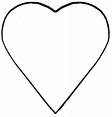 (key idea) ― power of optimistic spirit and outlook(paragraph 1/point) Jenny’s optimism spurs imagination(paragraph 2/point) Chris Gardner’s optimistic outlook spurs determination and goal settingEVIDENCEExamples from the text:Direct quotationsSummaries of scenesParaphrase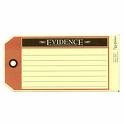 (Jenny/paragraph 22) “And there, in its dim, high stillness, she had her circus. Not the kind that would stop off at a little town. Not just a tent and an elephant or two. No ―for this was her own circus; the splendid, matchless circus of a little girl who had never seen one.”(Chris/paragraph 2) “So Garner worked, making 200 calls a day to snag clients for Dean Witter. “Every time I picked up the phone,‟ he recalls,“I knew I was getting closer to digging myself out of the hole.”(Chris/paragraph/17 “Baby steps count. But you’ve always got to be moving forward”.(Chris/paragraph 18) achieved wealth through “persistence, progress and faith”EXPLANATION–	The explanation works like a needle and thread, sewing point and evidence together to illustrate how they connect to one another.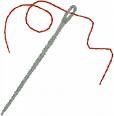 Arguehowever... therefore... because... but... and... furthermore… also... in addition... then... as well as... next... whereas... in contrast... later... at first... similarly...Explainthis implies... this suggests... which gives the impression that... this shows... this clearly shows... possibly... perhaps... this indicates that... obviously... this conveys to the reader that... this is apparent…Comparealthough this is true…at the same time…but…on the other hand…in comparison…however…meanwhile…nevertheless…on the contrary…conversely…Assess:Estimate the value of something based on some criteria; present an informed judgmentDiscuss:Present the various points of view in a debate or argument; engage in written discourse on a particular issue.Evaluate:Use criteria or standards to make judgments about the strengths and weaknesses of a position on a particular issue.Explain:Give an account of a topic, process, or concept, providing evidence and reasons.To What ExtentAdvance arguments in favour of a position or point of view and respond to or take into account arguments opposed to that position or point of view.CompareDescribe how the elements or qualities of one event, issue of character are similar to those of another. See contrast.ContrastDescribe how the elements or qualities of one event, issue of character are different from those of another. See compare.DescribeGive a detailed or graphic account of an object, event, or concept.